Второй научный конкурс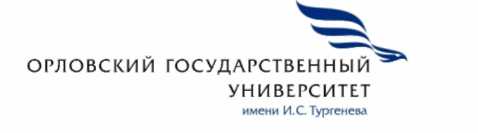 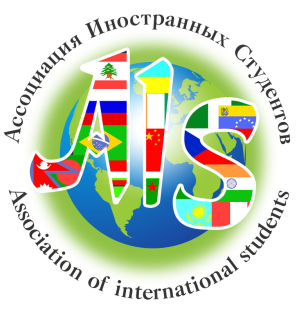 по медицинским направлениям среди иностранных студентов России2019/2020 годАссоциация иностранных студентов и Орловский государственный университет имени И.С.Тургенева (ОГУ)объявляют о проведении Второго научного конкурса по медицинским направлениям среди иностранных студентов вузов России.Научное направление конкурса –Клиническая медицинаЦельконкурса - выявление талантливых иностранных студентов, ординаторов и аспирантов, создание условий для реализации их интеллектуального потенциала, стимулирование их научно-исследовательской деятельности и повышение качества профессиональной подготовки.На конкурс представляются научные работы, самостоятельно выполненные иностранными студентами, ординаторами и аспирантами или их авторскими коллективами (не более трех человек). Научные работы должны иметь актуальность, новизну и теоретическую и/или практическую ценность.Номинации конкурса по категориям участников: 	I-Специалитет	II-Ординатура	III- Аспирантура;Участие в конкурсе бесплатное.Рабочий язык – русский.Первый этап конкурса –прием работ участников. Эксперты оценивают уровень работы и принимают решение оеё допуске ко второму этапу конкурса. Работы направляются на электронную почту организаторов medkonkursogu@mail.ru в срок с 22.01.2020 до 01.03.2020. Тема письма – «Научный конкурс АИС».Второйэтап–до 25 марта 2020 года проводится отбор полуфиналистов конкурса (заочно)Третий этап- с 26.03.2020 до 05.04.2020 онлайн собеседование с полуфиналистами конкурса.По результатам собеседования до 15.04.2020 года жюри определяет финалистов конкурса.Четвёртый этап - защита проектов   и награждение победителей и призеров. Проводится в апреле 2020 года в городе Орел, на базе Медицинского института ОГУ имени И.С.Тургенева. Торжественная церемония награждения состоится в Медицинском институте ОГУ имени И.С.Тургеневав апреле 2020 года. Победители получают сертификаты и ценные призы. Проезд до места проведения завершающего этапа конкурса (защита проектов финалистами ) за счет направляющей стороны.Питание и проживание в период проведения завершающего этапа конкурса (защита проектов финалистов конкурса) за счет принимающей стороны.Научные направления конкурса - Клиническая медицина (В соответствии с Перечнем направлений подготовки высшего образования (укрупненные группы)):ЖЕЛАЕМ УСПЕХОВ В КОНКУРСЕ!Контактный номер: +7 905 166 6690 Даниелян Пайцар , звонки принимаются до 17:00 по московскому времени.Работы направляются на электронную почту организаторов medkonkursogu@mail.ru  в срок с 22.01.2020 до 01.03.2020. Тема письма – «Научный конкурс АИС».ШифрНаименование направленияЭкспертная комиссия31.00.00Клиническая медицина ОГУ+ вузы АИС31.05.01Лечебное дело (специалитет)ОГУ+ вузы АИС31.08.01 Акушерство и гинекология (ординатура)ОГУ+ вузы АИС31.08.02 Анестезиология-реаниматология (ординатура)ОГУ+ вузы АИС31.08.07 Патологическая анатомия  (ординатура)ОГУ+ вузы АИС31.08.09 Рентгенология (ординатура)ОГУ+ вузы АИС31.08.11 Ультразвуковая диагностика (ординатура)ОГУ+ вузы АИС31.08.35 Инфекционные болезни (ординатура)ОГУ+ вузы АИС31.08.36 Кардиология (ординатура)ОГУ+ вузы АИС31.08.42 Неврология  (ординатура)ОГУ+ вузы АИС31.08.49 Терапия   (ординатура)ОГУ+ вузы АИС31.08.53 Эндокринология (ординатура)ОГУ+ вузы АИС31.08.59 Офтальмология   (ординатура)ОГУ+ вузы АИС31.08.67 Хирургия (ординатура)ОГУ+ вузы АИС31.06.01Клиническая медицина (аспирантура)ОГУ+ вузы АИС- направленность (профиль): КардиологияОГУ+ вузы АИС- направленность (профиль): Лучевая диагностика, лучевая терапияОГУ+ вузы АИС- направленность (профиль): Нервные болезниОГУ+ вузы АИС- направленность (профиль): ХирургияОГУ+ вузы АИСПрезидент Ассоциации Иностранных Студентов в России Аду ЯоНикэзhttps://ais-rus.comЭлектронная почта:info@ais-rus.com
+7-985-364-79-52Врио ректора ОГУ имени И.С.ТургеневаА.А. Федотовhttp://oreluniver.ru/Электронная почта: info@oreluniver.ruТел. +(4862) 751-318Адрес: ул. Комсомольская, д. 95
г. Орел, Орловская область,
Российская Федерация302026